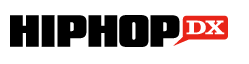 December 5, 2020https://hiphopdx.com/editorials/id.4427/title.the-best-new-hip-hop-mixtapes-eps-of-2020-so-far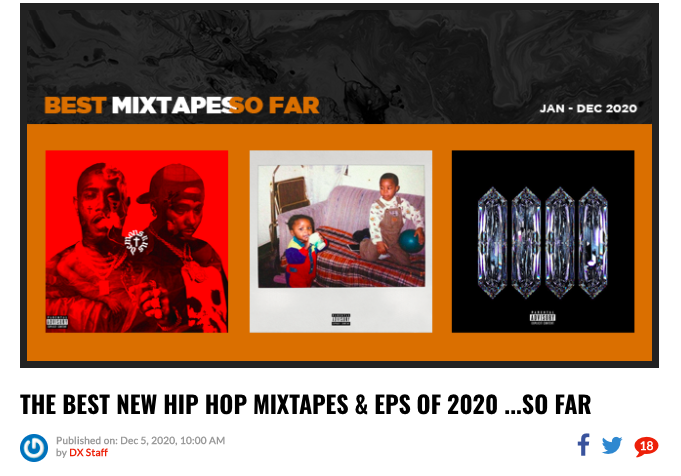 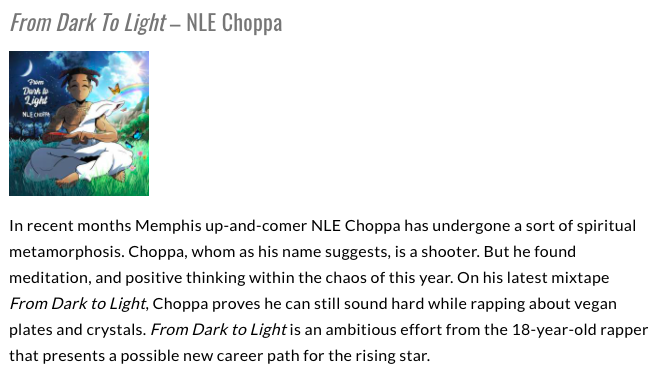 